29 грудня з 10:00 по 13:00 на онлайн-платформі ZOOM відбудеться онлайн-форум авторів проєктних ідей Всеукраїнського громадського бюджету у Херсонській області на 2021 рік. https://zoom.us/j/97612649728?pwd=aSt3bGFqd1RIWkhxZm1pRWtjamRpUT09ID: 976 1264 9728 Пароль: 933682ПРОГРАМАДОВІДКОВА ІНФОРМАЦІЯПріоритетні напрямки за якими можна подавати проєкти ВГБ на 2021 рік:Забезпечення підтримки комерціалізації науки, розвитку креативних індустрій (створення умов для ідентифікації кластерів закладів вищої освіти та IT-компаній для комерціалізації інновацій; банк даних для інновацій; підтримка бізнес-інкубаторів; забезпечення співробітництва студентської молоді, науковців та бізнесу; сприяння розвитку креативних індустрій)Забезпечення розвитку центрів культури та просвіти як сучасних громадських просторів (створення умов для використання інформаційних та комунікаційних технологій у закладах культури)Забезпечення збереження культурної спадщини, в тому числі музеєфікації пам’яток археології та створення історико-культурних заповідників (забезпечення проектних, вишукувальних і виробничих робіт та реставрації об’єктів культурної спадщини; повернення культурної спадщини в сучасний освітньо-культурний процес; підтримка проектів громадського сектору)Детальніше з можливими сферами реалізації проєктів можна ознайомитися у Стратегії розвитку Херсонської області на період 2021 – 2027 років: https://khoda.pb.org.ua/files/document/1910/file/1608125560362_rozvitku-khersonskoyi-oblasti-na-period-2021-2027-rokiv.pdfПорядок ініціювання та подання проєктів, обсяг співфінансування за рахунок коштів державного фонду регіонального розвитку та місцевих бюджетів, порядок проведення електронного голосування визначено Положенням, яке доступне на онлайн-платформі реалізації конкурсу «Всеукраїнський громадський бюджет» у Херсонській області, у розділі «Допомога/Нормативно-правова база/Положення про відбір проектів «Всеукраїнського громадського бюджету» Херсонської області».Прийом проєктів для участі в конкурсі триває з 17 грудня 2020 року по 29 січня 2021 року на онлайн-платформі, що доступна за посиланням https://khoda.pb.org.ua.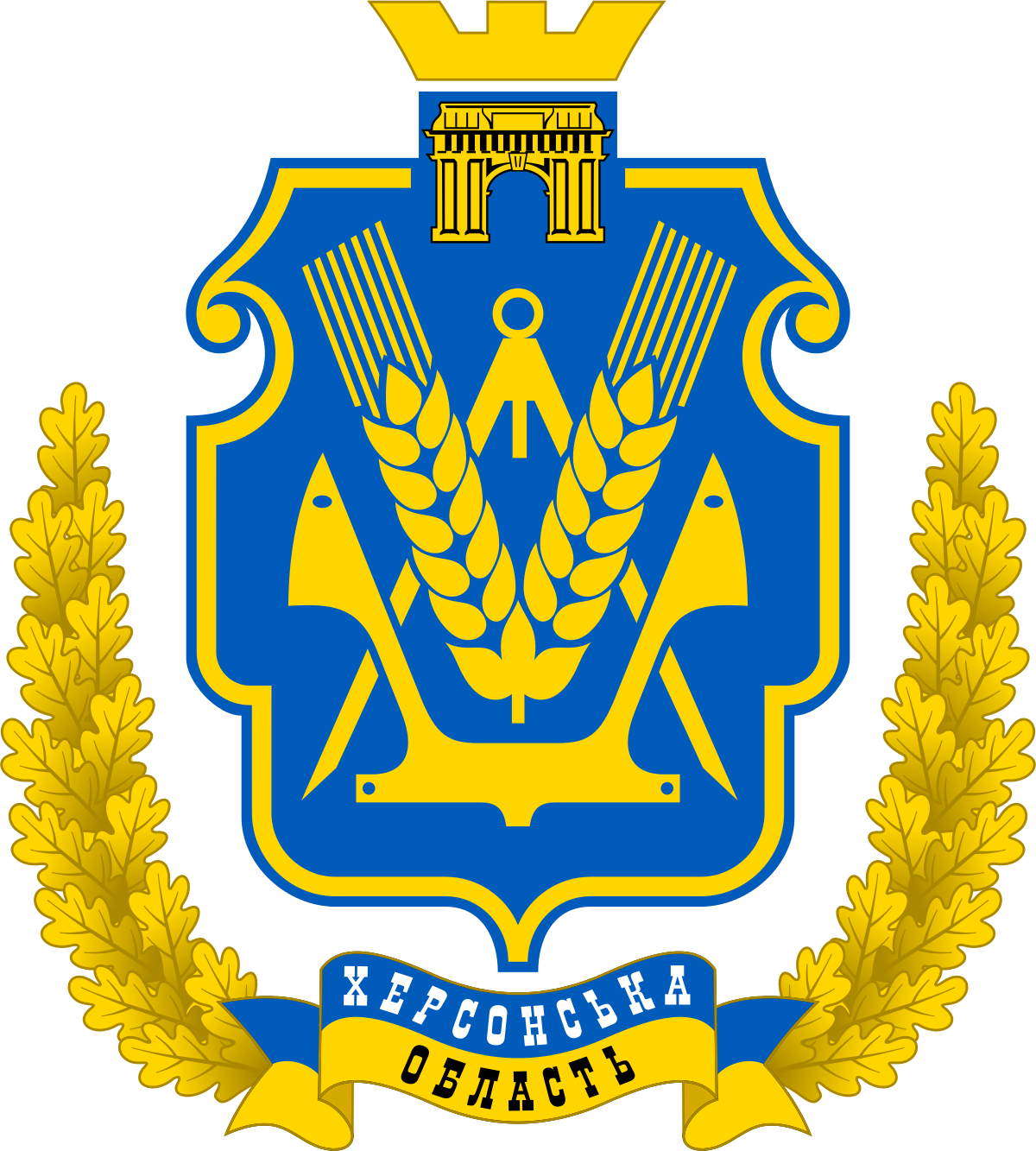 Всеукраїнський громадський бюджет.ХЕРСОНСЬКА ОБЛАСТЬ09:45 – 10:00Онлайн-реєстрація учасників10:00 – 10:15Відкриття, вітальні слова організаторів(регламент 3 хвилини)Дмитро Бутрій, перший заступник голови Херсонської обласної державної адміністраціїОксана Косенко, ПРООН, спеціалістка з розвитку громадянського суспільства (про проєкт ПРООН з підтримки впровадження ВГБ з акцентом на Цілі сталого розвитку), узгоджуєтьсяВіктор Гурський, виконавчий директор SocialBoost, експерт з цифровізації, член експертного офісу впровадження Всеукраїнського громадського бюджету та експерт проєкту проєкту «Пілотне впровадження ВГБ в областях України», що здійснюється в рамках проєкту ПРООН «Громадянське суспільство задля розвитку демократії та прав людини в Україні».(про національну систему голосування за проєкти ВГБ в контексті прозорості та рівних можливостей для громади Херсонщини брати участь у розподілі частки державного бюджету)Олексій Коваленко, національний експерт Ради Європи, ініціатор та розробник моделі, член експертного офісу впровадження Всеукраїнського громадського бюджету та експерт проєкту «Пілотне впровадження ВГБ в областях України», що здійснюється в рамках проєкту ПРООН «Громадянське суспільство задля розвитку демократії та прав людини в Україні».(про ВГБ, як інструмент прямої демократії та участі громадян в ухваленні рішень на національному рівні)10:15 – 10:20Всеукраїнський громадський бюджет – нові можливості для громади ХерсонщиниАртем Стельмашов, ініціатор та ідейний натхненник, член експертного офісу впровадження Всеукраїнського громадського бюджету10:20 – 10:30Етапи Всеукраїнського громадського бюджету Херсонської області.Ірина Пшенична, заступник директора Департаменту розвитку економіки Херсонської обласної державної адміністрації, секретар регіональної комісії з оцінки та проведення попереднього конкурсного відбору інвестиційних програм і проектів регіонального розвитку та проектів-переможців «Всеукраїнського громадського бюджету», що можуть реалізовуватися за рахунок коштів державного фонду регіонального розвиткуДетально про кожен етап, строки та умови проведення ВГБ у Херсонській області. Акцент буде зроблено на умовах, яких потрібно дотримуватись автору, щоб отримати позитивну експертизу проєкту та успішно вийти на етап голосування. Учасники отримують дорожню карту послідовних кроків, які необхідно зробити автору та голосуючому, щоб подати та підтримати проєкти ВГБ на різних етапах.10:30 – 10:40Відповіді на письмові запитання учасників в чаті Zoom10:40 - 10:45Презентація формату роботи CivicLabМодератор10:45 – 11:15Простою мовою про проєкт, кошторис та проєктну документаціюІрина Стасюк, експертка з партисипації та громадського бюджету, експертка ПАУСІ, керівниця проєктів та програм Асоціації учасницького розвитку громад Ірина Пшенична, заступник директора Департаменту розвитку економіки Херсонської обласної державної адміністрації, секретар регіональної комісії з оцінки та проведення попереднього конкурсного відбору інвестиційних програм і проектів регіонального розвитку та проектів-переможців «Всеукраїнського громадського бюджету», що можуть реалізовуватися за рахунок коштів державного фонду регіонального розвитку11:15 - 11:35Успішний проєкт ВГБ – який ти?Євген Перевезенцев, завідувач сектору підтримки партисипативних практик виконавчого комітету Кременчуцької міської ради, автор проєкту-переможця Всеукраїнського Громадського бюджету Полтавщини, експерт ПАУСІІрина Стасюк, експертка з партисипації та громадського бюджету, експертка ПАУСІ, керівниця проєктів та програм Асоціації учасницького розвитку громадФасилітатори та ноуттейкери11:35-11:55Подаємо проєкти ВГБ!Катерина Борисенко, SocialBoost, експертка з цифровізації, членкиня експертного офісу впровадження Всеукраїнського громадського бюджету та експертка проєкту «Пілотне впровадження ВГБ в областях України», що здійснюється в рамках проєкту ПРООН «Громадянське суспільство задля розвитку демократії та прав людини в Україні».У форматі вебінару учасники дізнаються про автоматизацію всіх етапів та процесів ВГБ, що доступні в системі "Громадський про". Акцент буде зроблено на реєстрації автора та проєкту в системі.11:55– 12:50Групова робота У форматі фасилітованої дискусії в групах (розподіл на групи онлайн-платформи Zoom) учасники опрацюють ідеї майбутніх проєктів ВГБ, визначать їх актуальність, відповідність умовам ВГБ, напрацюють попередні проєктні заявки та прототипи власної інформаційно-комунікаційної кампанії проекту. Автори заповнять матрицю власного проєкту, яка допоможе їм якнайшвидше підготувати якісний проєкт, що відповідає умовам ВГБ, та заздалегідь бути готовими до його промоції.12:50 - 13:00ПідсумкиОлексій Коваленко, національний експерт Ради Європи, ініціатор та розробник моделі, член експертного офісу впровадження Всеукраїнського громадського бюджету та експерт проєкту «Пілотне впровадження ВГБ в областях України», що здійснюється в рамках проєкту ПРООН «Громадянське суспільство задля розвитку демократії та прав людини в Україні».За підсумками роботи буде продемонстрована візуалізація (динамічно створена цифровою компонентою за методикою CivicLab Ради Європи) результатів роботи учасників в групах по напрацюванню власних проєктів та надано рекомендації.